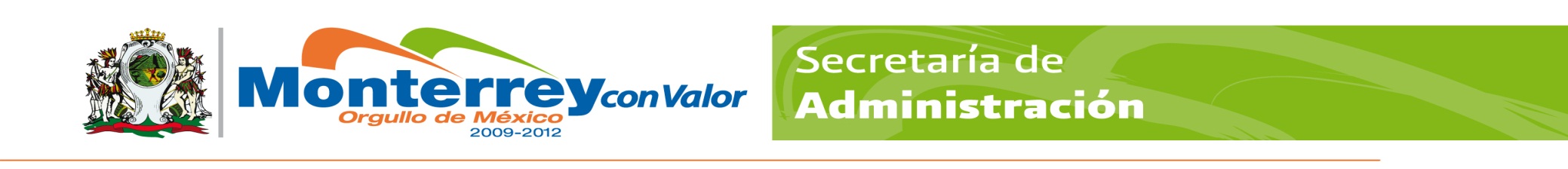 GOBIERNO MUNICIPAL DE MONTERREYSECRETARÍA DE ADMINISTRACIÓNDIRECCION DE RECURSOS HUMANOSPERFIL Y DESCRIPCIÓN DEL PUESTOGOBIERNO MUNICIPAL DE MONTERREYSECRETARÍA DE ADMINISTRACIÓNDIRECCION DE RECURSOS HUMANOSPERFIL Y DESCRIPCIÓN DEL PUESTOGOBIERNO MUNICIPAL DE MONTERREYSECRETARÍA DE ADMINISTRACIÓNDIRECCION DE RECURSOS HUMANOSPERFIL Y DESCRIPCIÓN DEL PUESTOGOBIERNO MUNICIPAL DE MONTERREYSECRETARÍA DE ADMINISTRACIÓNDIRECCION DE RECURSOS HUMANOSPERFIL Y DESCRIPCIÓN DEL PUESTOGOBIERNO MUNICIPAL DE MONTERREYSECRETARÍA DE ADMINISTRACIÓNDIRECCION DE RECURSOS HUMANOSPERFIL Y DESCRIPCIÓN DEL PUESTOGOBIERNO MUNICIPAL DE MONTERREYSECRETARÍA DE ADMINISTRACIÓNDIRECCION DE RECURSOS HUMANOSPERFIL Y DESCRIPCIÓN DEL PUESTOGOBIERNO MUNICIPAL DE MONTERREYSECRETARÍA DE ADMINISTRACIÓNDIRECCION DE RECURSOS HUMANOSPERFIL Y DESCRIPCIÓN DEL PUESTOGOBIERNO MUNICIPAL DE MONTERREYSECRETARÍA DE ADMINISTRACIÓNDIRECCION DE RECURSOS HUMANOSPERFIL Y DESCRIPCIÓN DEL PUESTOIdentificación:Identificación:Identificación:Identificación:Identificación:Identificación:Identificación:Identificación:Identificación:Identificación:Centro de costos:Centro de costos:Centro de costos:168-003168-003168-003Fecha: Fecha: 30 junio del 201930 junio del 2019Título del puesto:Título del puesto:Título del puesto:Coordinador General OperativoCoordinador General OperativoCoordinador General OperativoCoordinador General OperativoCoordinador General OperativoCoordinador General OperativoCoordinador General OperativoPuesto:Puesto:Puesto:Coordinador General  OperativoCoordinador General  OperativoCoordinador General  OperativoCoordinador General  OperativoCoordinador General  OperativoCoordinador General  OperativoCoordinador General  OperativoSecretaría:Secretaría:Secretaría:Servicios Públicos Servicios Públicos Servicios Públicos Servicios Públicos Servicios Públicos Servicios Públicos Servicios Públicos Dirección:Dirección:Dirección:Operativa Zona  Sur HuajucoOperativa Zona  Sur HuajucoOperativa Zona  Sur HuajucoOperativa Zona  Sur HuajucoOperativa Zona  Sur HuajucoOperativa Zona  Sur HuajucoOperativa Zona  Sur HuajucoÁrea:Área:Área:Jefatura de Imagen y Mantenimiento UrbanoJefatura de Imagen y Mantenimiento UrbanoJefatura de Imagen y Mantenimiento UrbanoJefatura de Imagen y Mantenimiento UrbanoJefatura de Imagen y Mantenimiento UrbanoJefatura de Imagen y Mantenimiento UrbanoJefatura de Imagen y Mantenimiento UrbanoOrganización:Organización:Organización:Organización:Organización:Organización:Organización:Organización:Organización:Organización:Puesto al que le reporta:Puesto al que le reporta:Puesto al que le reporta:Coordinador OperativoCoordinador OperativoCoordinador OperativoCoordinador OperativoCoordinador OperativoCoordinador OperativoCoordinador OperativoPuestos que le reportan:Puestos que le reportan:Puestos que le reportan:Encargados ÁreaEncargados ÁreaEncargados ÁreaEncargados ÁreaEncargados ÁreaEncargados ÁreaEncargados ÁreaObjetivo del puesto:Objetivo del puesto:Objetivo del puesto:Objetivo del puesto:Objetivo del puesto:Objetivo del puesto:Objetivo del puesto:Objetivo del puesto:Objetivo del puesto:Objetivo del puesto:Planificar  y Coordinar los trabajos operativos, del departamento de Imagen y Mantenimiento Urbano verificando la correcta realización de los mismos de acuerdo a los criterios de aceptación establecidos, vigilando el correcto uso de los recursos humanos y materiales de la dirección operativa para lograr una mayor productividad en las actividades diarias.Planificar  y Coordinar los trabajos operativos, del departamento de Imagen y Mantenimiento Urbano verificando la correcta realización de los mismos de acuerdo a los criterios de aceptación establecidos, vigilando el correcto uso de los recursos humanos y materiales de la dirección operativa para lograr una mayor productividad en las actividades diarias.Planificar  y Coordinar los trabajos operativos, del departamento de Imagen y Mantenimiento Urbano verificando la correcta realización de los mismos de acuerdo a los criterios de aceptación establecidos, vigilando el correcto uso de los recursos humanos y materiales de la dirección operativa para lograr una mayor productividad en las actividades diarias.Planificar  y Coordinar los trabajos operativos, del departamento de Imagen y Mantenimiento Urbano verificando la correcta realización de los mismos de acuerdo a los criterios de aceptación establecidos, vigilando el correcto uso de los recursos humanos y materiales de la dirección operativa para lograr una mayor productividad en las actividades diarias.Planificar  y Coordinar los trabajos operativos, del departamento de Imagen y Mantenimiento Urbano verificando la correcta realización de los mismos de acuerdo a los criterios de aceptación establecidos, vigilando el correcto uso de los recursos humanos y materiales de la dirección operativa para lograr una mayor productividad en las actividades diarias.Planificar  y Coordinar los trabajos operativos, del departamento de Imagen y Mantenimiento Urbano verificando la correcta realización de los mismos de acuerdo a los criterios de aceptación establecidos, vigilando el correcto uso de los recursos humanos y materiales de la dirección operativa para lograr una mayor productividad en las actividades diarias.Planificar  y Coordinar los trabajos operativos, del departamento de Imagen y Mantenimiento Urbano verificando la correcta realización de los mismos de acuerdo a los criterios de aceptación establecidos, vigilando el correcto uso de los recursos humanos y materiales de la dirección operativa para lograr una mayor productividad en las actividades diarias.Planificar  y Coordinar los trabajos operativos, del departamento de Imagen y Mantenimiento Urbano verificando la correcta realización de los mismos de acuerdo a los criterios de aceptación establecidos, vigilando el correcto uso de los recursos humanos y materiales de la dirección operativa para lograr una mayor productividad en las actividades diarias.Planificar  y Coordinar los trabajos operativos, del departamento de Imagen y Mantenimiento Urbano verificando la correcta realización de los mismos de acuerdo a los criterios de aceptación establecidos, vigilando el correcto uso de los recursos humanos y materiales de la dirección operativa para lograr una mayor productividad en las actividades diarias.Planificar  y Coordinar los trabajos operativos, del departamento de Imagen y Mantenimiento Urbano verificando la correcta realización de los mismos de acuerdo a los criterios de aceptación establecidos, vigilando el correcto uso de los recursos humanos y materiales de la dirección operativa para lograr una mayor productividad en las actividades diarias.Responsabilidad:Responsabilidad:Responsabilidad:Responsabilidad:Responsabilidad:Responsabilidad:Responsabilidad:Responsabilidad:Responsabilidad:Responsabilidad:El buen uso de recursos humanos, materiales, combustibles, herramientas y vehículos de la direcciónSolicitar recursos humanos y materiales para el buen funcionamiento de la delegación.Dar al Coordinador Administrativo todos los documentos y respaldos necesarios para comprobar el buen uso de los recursos del Ramo-33 (generadores).Cumplir con los lineamientos del reglamento interno de trabajo. Aplicación de la Política y Objetivos de Calidad.	Aplicación de los Procesos de acuerdo a su Manual.Portar Licencia de Manejo de Chofer Actualizada.El buen uso de recursos humanos, materiales, combustibles, herramientas y vehículos de la direcciónSolicitar recursos humanos y materiales para el buen funcionamiento de la delegación.Dar al Coordinador Administrativo todos los documentos y respaldos necesarios para comprobar el buen uso de los recursos del Ramo-33 (generadores).Cumplir con los lineamientos del reglamento interno de trabajo. Aplicación de la Política y Objetivos de Calidad.	Aplicación de los Procesos de acuerdo a su Manual.Portar Licencia de Manejo de Chofer Actualizada.El buen uso de recursos humanos, materiales, combustibles, herramientas y vehículos de la direcciónSolicitar recursos humanos y materiales para el buen funcionamiento de la delegación.Dar al Coordinador Administrativo todos los documentos y respaldos necesarios para comprobar el buen uso de los recursos del Ramo-33 (generadores).Cumplir con los lineamientos del reglamento interno de trabajo. Aplicación de la Política y Objetivos de Calidad.	Aplicación de los Procesos de acuerdo a su Manual.Portar Licencia de Manejo de Chofer Actualizada.El buen uso de recursos humanos, materiales, combustibles, herramientas y vehículos de la direcciónSolicitar recursos humanos y materiales para el buen funcionamiento de la delegación.Dar al Coordinador Administrativo todos los documentos y respaldos necesarios para comprobar el buen uso de los recursos del Ramo-33 (generadores).Cumplir con los lineamientos del reglamento interno de trabajo. Aplicación de la Política y Objetivos de Calidad.	Aplicación de los Procesos de acuerdo a su Manual.Portar Licencia de Manejo de Chofer Actualizada.El buen uso de recursos humanos, materiales, combustibles, herramientas y vehículos de la direcciónSolicitar recursos humanos y materiales para el buen funcionamiento de la delegación.Dar al Coordinador Administrativo todos los documentos y respaldos necesarios para comprobar el buen uso de los recursos del Ramo-33 (generadores).Cumplir con los lineamientos del reglamento interno de trabajo. Aplicación de la Política y Objetivos de Calidad.	Aplicación de los Procesos de acuerdo a su Manual.Portar Licencia de Manejo de Chofer Actualizada.El buen uso de recursos humanos, materiales, combustibles, herramientas y vehículos de la direcciónSolicitar recursos humanos y materiales para el buen funcionamiento de la delegación.Dar al Coordinador Administrativo todos los documentos y respaldos necesarios para comprobar el buen uso de los recursos del Ramo-33 (generadores).Cumplir con los lineamientos del reglamento interno de trabajo. Aplicación de la Política y Objetivos de Calidad.	Aplicación de los Procesos de acuerdo a su Manual.Portar Licencia de Manejo de Chofer Actualizada.El buen uso de recursos humanos, materiales, combustibles, herramientas y vehículos de la direcciónSolicitar recursos humanos y materiales para el buen funcionamiento de la delegación.Dar al Coordinador Administrativo todos los documentos y respaldos necesarios para comprobar el buen uso de los recursos del Ramo-33 (generadores).Cumplir con los lineamientos del reglamento interno de trabajo. Aplicación de la Política y Objetivos de Calidad.	Aplicación de los Procesos de acuerdo a su Manual.Portar Licencia de Manejo de Chofer Actualizada.El buen uso de recursos humanos, materiales, combustibles, herramientas y vehículos de la direcciónSolicitar recursos humanos y materiales para el buen funcionamiento de la delegación.Dar al Coordinador Administrativo todos los documentos y respaldos necesarios para comprobar el buen uso de los recursos del Ramo-33 (generadores).Cumplir con los lineamientos del reglamento interno de trabajo. Aplicación de la Política y Objetivos de Calidad.	Aplicación de los Procesos de acuerdo a su Manual.Portar Licencia de Manejo de Chofer Actualizada.El buen uso de recursos humanos, materiales, combustibles, herramientas y vehículos de la direcciónSolicitar recursos humanos y materiales para el buen funcionamiento de la delegación.Dar al Coordinador Administrativo todos los documentos y respaldos necesarios para comprobar el buen uso de los recursos del Ramo-33 (generadores).Cumplir con los lineamientos del reglamento interno de trabajo. Aplicación de la Política y Objetivos de Calidad.	Aplicación de los Procesos de acuerdo a su Manual.Portar Licencia de Manejo de Chofer Actualizada.El buen uso de recursos humanos, materiales, combustibles, herramientas y vehículos de la direcciónSolicitar recursos humanos y materiales para el buen funcionamiento de la delegación.Dar al Coordinador Administrativo todos los documentos y respaldos necesarios para comprobar el buen uso de los recursos del Ramo-33 (generadores).Cumplir con los lineamientos del reglamento interno de trabajo. Aplicación de la Política y Objetivos de Calidad.	Aplicación de los Procesos de acuerdo a su Manual.Portar Licencia de Manejo de Chofer Actualizada.Funciones / Desempeño:Funciones / Desempeño:Funciones / Desempeño:Funciones / Desempeño:Funciones / Desempeño:Funciones / Desempeño:Funciones / Desempeño:Funciones / Desempeño:Funciones / Desempeño:Funciones / Desempeño:Planear con el Director las actividades diarias a realizar tomando en cuenta indicaciones asignadas por Secretaria, Dirección Operativa y Prioridades.Hacer con cada uno de los Supervisores la programación diaria operativa, dar seguimiento a los trabajos hasta su terminación y supervisar que las labores se hayan realizado satisfactoriamente.Recorrer las avenidas principales y colonias de la Zona con los supervisores para verificar las condiciones en áreas de servicios y considerar prioridades en futuras programaciones.Identificar áreas de oportunidad en cada uno de los departamentos, para mejorar el servicio haciendo más eficiente el uso de recursos humanos, equipos, materiales y vehículos.Recibir y dar el Vo. Bo. a los reportes diarios de supervisores de las actividades operativas que generan el reporte a Secretaria y Dirección Operativa y comprobar su veracidad.Ordenar la atención oportuna de las quejas de la ciudadanía recibidas por vía teléfono, vía prensa SOS., SCOPE, LÍNEA  DIRECTA, PAC, OFICIOS, CIAC.  etc. darle seguimiento hasta su total solución.Planear con el Director las actividades diarias a realizar tomando en cuenta indicaciones asignadas por Secretaria, Dirección Operativa y Prioridades.Hacer con cada uno de los Supervisores la programación diaria operativa, dar seguimiento a los trabajos hasta su terminación y supervisar que las labores se hayan realizado satisfactoriamente.Recorrer las avenidas principales y colonias de la Zona con los supervisores para verificar las condiciones en áreas de servicios y considerar prioridades en futuras programaciones.Identificar áreas de oportunidad en cada uno de los departamentos, para mejorar el servicio haciendo más eficiente el uso de recursos humanos, equipos, materiales y vehículos.Recibir y dar el Vo. Bo. a los reportes diarios de supervisores de las actividades operativas que generan el reporte a Secretaria y Dirección Operativa y comprobar su veracidad.Ordenar la atención oportuna de las quejas de la ciudadanía recibidas por vía teléfono, vía prensa SOS., SCOPE, LÍNEA  DIRECTA, PAC, OFICIOS, CIAC.  etc. darle seguimiento hasta su total solución.Planear con el Director las actividades diarias a realizar tomando en cuenta indicaciones asignadas por Secretaria, Dirección Operativa y Prioridades.Hacer con cada uno de los Supervisores la programación diaria operativa, dar seguimiento a los trabajos hasta su terminación y supervisar que las labores se hayan realizado satisfactoriamente.Recorrer las avenidas principales y colonias de la Zona con los supervisores para verificar las condiciones en áreas de servicios y considerar prioridades en futuras programaciones.Identificar áreas de oportunidad en cada uno de los departamentos, para mejorar el servicio haciendo más eficiente el uso de recursos humanos, equipos, materiales y vehículos.Recibir y dar el Vo. Bo. a los reportes diarios de supervisores de las actividades operativas que generan el reporte a Secretaria y Dirección Operativa y comprobar su veracidad.Ordenar la atención oportuna de las quejas de la ciudadanía recibidas por vía teléfono, vía prensa SOS., SCOPE, LÍNEA  DIRECTA, PAC, OFICIOS, CIAC.  etc. darle seguimiento hasta su total solución.Planear con el Director las actividades diarias a realizar tomando en cuenta indicaciones asignadas por Secretaria, Dirección Operativa y Prioridades.Hacer con cada uno de los Supervisores la programación diaria operativa, dar seguimiento a los trabajos hasta su terminación y supervisar que las labores se hayan realizado satisfactoriamente.Recorrer las avenidas principales y colonias de la Zona con los supervisores para verificar las condiciones en áreas de servicios y considerar prioridades en futuras programaciones.Identificar áreas de oportunidad en cada uno de los departamentos, para mejorar el servicio haciendo más eficiente el uso de recursos humanos, equipos, materiales y vehículos.Recibir y dar el Vo. Bo. a los reportes diarios de supervisores de las actividades operativas que generan el reporte a Secretaria y Dirección Operativa y comprobar su veracidad.Ordenar la atención oportuna de las quejas de la ciudadanía recibidas por vía teléfono, vía prensa SOS., SCOPE, LÍNEA  DIRECTA, PAC, OFICIOS, CIAC.  etc. darle seguimiento hasta su total solución.Planear con el Director las actividades diarias a realizar tomando en cuenta indicaciones asignadas por Secretaria, Dirección Operativa y Prioridades.Hacer con cada uno de los Supervisores la programación diaria operativa, dar seguimiento a los trabajos hasta su terminación y supervisar que las labores se hayan realizado satisfactoriamente.Recorrer las avenidas principales y colonias de la Zona con los supervisores para verificar las condiciones en áreas de servicios y considerar prioridades en futuras programaciones.Identificar áreas de oportunidad en cada uno de los departamentos, para mejorar el servicio haciendo más eficiente el uso de recursos humanos, equipos, materiales y vehículos.Recibir y dar el Vo. Bo. a los reportes diarios de supervisores de las actividades operativas que generan el reporte a Secretaria y Dirección Operativa y comprobar su veracidad.Ordenar la atención oportuna de las quejas de la ciudadanía recibidas por vía teléfono, vía prensa SOS., SCOPE, LÍNEA  DIRECTA, PAC, OFICIOS, CIAC.  etc. darle seguimiento hasta su total solución.Planear con el Director las actividades diarias a realizar tomando en cuenta indicaciones asignadas por Secretaria, Dirección Operativa y Prioridades.Hacer con cada uno de los Supervisores la programación diaria operativa, dar seguimiento a los trabajos hasta su terminación y supervisar que las labores se hayan realizado satisfactoriamente.Recorrer las avenidas principales y colonias de la Zona con los supervisores para verificar las condiciones en áreas de servicios y considerar prioridades en futuras programaciones.Identificar áreas de oportunidad en cada uno de los departamentos, para mejorar el servicio haciendo más eficiente el uso de recursos humanos, equipos, materiales y vehículos.Recibir y dar el Vo. Bo. a los reportes diarios de supervisores de las actividades operativas que generan el reporte a Secretaria y Dirección Operativa y comprobar su veracidad.Ordenar la atención oportuna de las quejas de la ciudadanía recibidas por vía teléfono, vía prensa SOS., SCOPE, LÍNEA  DIRECTA, PAC, OFICIOS, CIAC.  etc. darle seguimiento hasta su total solución.Planear con el Director las actividades diarias a realizar tomando en cuenta indicaciones asignadas por Secretaria, Dirección Operativa y Prioridades.Hacer con cada uno de los Supervisores la programación diaria operativa, dar seguimiento a los trabajos hasta su terminación y supervisar que las labores se hayan realizado satisfactoriamente.Recorrer las avenidas principales y colonias de la Zona con los supervisores para verificar las condiciones en áreas de servicios y considerar prioridades en futuras programaciones.Identificar áreas de oportunidad en cada uno de los departamentos, para mejorar el servicio haciendo más eficiente el uso de recursos humanos, equipos, materiales y vehículos.Recibir y dar el Vo. Bo. a los reportes diarios de supervisores de las actividades operativas que generan el reporte a Secretaria y Dirección Operativa y comprobar su veracidad.Ordenar la atención oportuna de las quejas de la ciudadanía recibidas por vía teléfono, vía prensa SOS., SCOPE, LÍNEA  DIRECTA, PAC, OFICIOS, CIAC.  etc. darle seguimiento hasta su total solución.Planear con el Director las actividades diarias a realizar tomando en cuenta indicaciones asignadas por Secretaria, Dirección Operativa y Prioridades.Hacer con cada uno de los Supervisores la programación diaria operativa, dar seguimiento a los trabajos hasta su terminación y supervisar que las labores se hayan realizado satisfactoriamente.Recorrer las avenidas principales y colonias de la Zona con los supervisores para verificar las condiciones en áreas de servicios y considerar prioridades en futuras programaciones.Identificar áreas de oportunidad en cada uno de los departamentos, para mejorar el servicio haciendo más eficiente el uso de recursos humanos, equipos, materiales y vehículos.Recibir y dar el Vo. Bo. a los reportes diarios de supervisores de las actividades operativas que generan el reporte a Secretaria y Dirección Operativa y comprobar su veracidad.Ordenar la atención oportuna de las quejas de la ciudadanía recibidas por vía teléfono, vía prensa SOS., SCOPE, LÍNEA  DIRECTA, PAC, OFICIOS, CIAC.  etc. darle seguimiento hasta su total solución.Planear con el Director las actividades diarias a realizar tomando en cuenta indicaciones asignadas por Secretaria, Dirección Operativa y Prioridades.Hacer con cada uno de los Supervisores la programación diaria operativa, dar seguimiento a los trabajos hasta su terminación y supervisar que las labores se hayan realizado satisfactoriamente.Recorrer las avenidas principales y colonias de la Zona con los supervisores para verificar las condiciones en áreas de servicios y considerar prioridades en futuras programaciones.Identificar áreas de oportunidad en cada uno de los departamentos, para mejorar el servicio haciendo más eficiente el uso de recursos humanos, equipos, materiales y vehículos.Recibir y dar el Vo. Bo. a los reportes diarios de supervisores de las actividades operativas que generan el reporte a Secretaria y Dirección Operativa y comprobar su veracidad.Ordenar la atención oportuna de las quejas de la ciudadanía recibidas por vía teléfono, vía prensa SOS., SCOPE, LÍNEA  DIRECTA, PAC, OFICIOS, CIAC.  etc. darle seguimiento hasta su total solución.Planear con el Director las actividades diarias a realizar tomando en cuenta indicaciones asignadas por Secretaria, Dirección Operativa y Prioridades.Hacer con cada uno de los Supervisores la programación diaria operativa, dar seguimiento a los trabajos hasta su terminación y supervisar que las labores se hayan realizado satisfactoriamente.Recorrer las avenidas principales y colonias de la Zona con los supervisores para verificar las condiciones en áreas de servicios y considerar prioridades en futuras programaciones.Identificar áreas de oportunidad en cada uno de los departamentos, para mejorar el servicio haciendo más eficiente el uso de recursos humanos, equipos, materiales y vehículos.Recibir y dar el Vo. Bo. a los reportes diarios de supervisores de las actividades operativas que generan el reporte a Secretaria y Dirección Operativa y comprobar su veracidad.Ordenar la atención oportuna de las quejas de la ciudadanía recibidas por vía teléfono, vía prensa SOS., SCOPE, LÍNEA  DIRECTA, PAC, OFICIOS, CIAC.  etc. darle seguimiento hasta su total solución.Perfil del Puesto:Perfil del Puesto:Perfil del Puesto:Perfil del Puesto:Perfil del Puesto:Perfil del Puesto:Perfil del Puesto:Perfil del Puesto:Perfil del Puesto:Perfil del Puesto:EspecificaciónCaracterísticasCaracterísticasCaracterísticasCaracterísticasCaracterísticasCaracterísticasRequerimientoRequerimientoRequerimientoEducaciónPreparatoria o Carrera Técnica y ProfesionalPreparatoria o Carrera Técnica y ProfesionalPreparatoria o Carrera Técnica y ProfesionalPreparatoria o Carrera Técnica y ProfesionalPreparatoria o Carrera Técnica y ProfesionalPreparatoria o Carrera Técnica y ProfesionalIndispensableIndispensableIndispensableExperiencia6 meses6 meses6 meses6 meses6 meses6 mesesIndispensableIndispensableIndispensableHabilidades: Liderazgo Liderazgo Liderazgo Liderazgo Liderazgo Liderazgo DeseableDeseableDeseableHabilidades: Control De ImpulsosControl De ImpulsosControl De ImpulsosControl De ImpulsosControl De ImpulsosControl De ImpulsosDeseableDeseableDeseableHabilidades: OrganizaciónOrganizaciónOrganizaciónOrganizaciónOrganizaciónOrganizaciónDeseableDeseableDeseableHabilidades: Logro de objetivosLogro de objetivosLogro de objetivosLogro de objetivosLogro de objetivosLogro de objetivosIndispensableIndispensableIndispensableHabilidades: Apego a las normasApego a las normasApego a las normasApego a las normasApego a las normasApego a las normasDeseableDeseableDeseableConocimientos:LiderazgoLiderazgoLiderazgoLiderazgoLiderazgoLiderazgoDeseableDeseableDeseableConocimientos:Manejo de Recursos HumanosManejo de Recursos HumanosManejo de Recursos HumanosManejo de Recursos HumanosManejo de Recursos HumanosManejo de Recursos HumanosIndispensableIndispensableIndispensableConocimientos:Costos y Proyectos.Costos y Proyectos.Costos y Proyectos.Costos y Proyectos.Costos y Proyectos.Costos y Proyectos.IndispensableIndispensableIndispensableConocimientos:ComputaciónComputaciónComputaciónComputaciónComputaciónComputaciónDeseableDeseableDeseableConocimientos:Conocer la política y los objetivos de calidadConocer la política y los objetivos de calidadConocer la política y los objetivos de calidadConocer la política y los objetivos de calidadConocer la política y los objetivos de calidadConocer la política y los objetivos de calidadDeseableDeseableDeseableConocimientos:Conocer el manual de procesos de su área.Conocer el manual de procesos de su área.Conocer el manual de procesos de su área.Conocer el manual de procesos de su área.Conocer el manual de procesos de su área.Conocer el manual de procesos de su área.DeseableDeseableDeseableActitudes:ServicioServicioServicioServicioServicioServicioIndispensableIndispensableIndispensableActitudes:Trabajo en EquipoTrabajo en EquipoTrabajo en EquipoTrabajo en EquipoTrabajo en EquipoTrabajo en EquipoDeseableDeseableDeseableActitudes:LiderazgoLiderazgoLiderazgoLiderazgoLiderazgoLiderazgoDeseableDeseableDeseableActitudes:CooperaciónCooperaciónCooperaciónCooperaciónCooperaciónCooperaciónIndispensableIndispensableIndispensableActitudes:IniciativaIniciativaIniciativaIniciativaIniciativaIniciativaDeseableDeseableDeseableActitudes:ResponsabilidadResponsabilidadResponsabilidadResponsabilidadResponsabilidadResponsabilidadDeseableDeseableDeseableEl espacio de: Requerimiento, deberá ser llenado de acuerdo a lo que solicite el puesto  para desempeñar sus actividades       Si es: (I) Indispensable, es que es necesario y/o (D) Deseable, de ser posible que cuente con esas características.                                                                    El espacio de: Requerimiento, deberá ser llenado de acuerdo a lo que solicite el puesto  para desempeñar sus actividades       Si es: (I) Indispensable, es que es necesario y/o (D) Deseable, de ser posible que cuente con esas características.                                                                    El espacio de: Requerimiento, deberá ser llenado de acuerdo a lo que solicite el puesto  para desempeñar sus actividades       Si es: (I) Indispensable, es que es necesario y/o (D) Deseable, de ser posible que cuente con esas características.                                                                    El espacio de: Requerimiento, deberá ser llenado de acuerdo a lo que solicite el puesto  para desempeñar sus actividades       Si es: (I) Indispensable, es que es necesario y/o (D) Deseable, de ser posible que cuente con esas características.                                                                    El espacio de: Requerimiento, deberá ser llenado de acuerdo a lo que solicite el puesto  para desempeñar sus actividades       Si es: (I) Indispensable, es que es necesario y/o (D) Deseable, de ser posible que cuente con esas características.                                                                    El espacio de: Requerimiento, deberá ser llenado de acuerdo a lo que solicite el puesto  para desempeñar sus actividades       Si es: (I) Indispensable, es que es necesario y/o (D) Deseable, de ser posible que cuente con esas características.                                                                    El espacio de: Requerimiento, deberá ser llenado de acuerdo a lo que solicite el puesto  para desempeñar sus actividades       Si es: (I) Indispensable, es que es necesario y/o (D) Deseable, de ser posible que cuente con esas características.                                                                    El espacio de: Requerimiento, deberá ser llenado de acuerdo a lo que solicite el puesto  para desempeñar sus actividades       Si es: (I) Indispensable, es que es necesario y/o (D) Deseable, de ser posible que cuente con esas características.                                                                    El espacio de: Requerimiento, deberá ser llenado de acuerdo a lo que solicite el puesto  para desempeñar sus actividades       Si es: (I) Indispensable, es que es necesario y/o (D) Deseable, de ser posible que cuente con esas características.                                                                    El espacio de: Requerimiento, deberá ser llenado de acuerdo a lo que solicite el puesto  para desempeñar sus actividades       Si es: (I) Indispensable, es que es necesario y/o (D) Deseable, de ser posible que cuente con esas características.                                                                    Aprobaciones:Aprobaciones:Aprobaciones:Aprobaciones:Aprobaciones:Aprobaciones:Aprobaciones:Aprobaciones:Aprobaciones:SECRETARÍASECRETARÍASECRETARÍASECRETARÍASECRETARÍASECRETARÍASECRETARÍASECRETARÍASECRETARÍAELABORÓ:LIC. LEOPOLDO RAFAEL ARREOLA GONZALEZ ELABORÓ:LIC. LEOPOLDO RAFAEL ARREOLA GONZALEZ ELABORÓ:LIC. LEOPOLDO RAFAEL ARREOLA GONZALEZ ELABORÓ:LIC. LEOPOLDO RAFAEL ARREOLA GONZALEZ REVISÓ: LIC. FELIX MANUEL GARCIA NACIANCENOAUTORIZÓ: LIC. LEOPOLDO RAFAEL ARREOLA GONZALEZAUTORIZÓ: LIC. LEOPOLDO RAFAEL ARREOLA GONZALEZAUTORIZÓ: LIC. LEOPOLDO RAFAEL ARREOLA GONZALEZAUTORIZÓ: LIC. LEOPOLDO RAFAEL ARREOLA GONZALEZDIRECTOR OPERATIVO ZONA SUR HUAJUCODIRECTOR OPERATIVO ZONA SUR HUAJUCODIRECTOR OPERATIVO ZONA SUR HUAJUCODIRECTOR OPERATIVO ZONA SUR HUAJUCODIRECTOR ADMINISTRATIVODIRECTOR OPERATIVO ZONA SUR HUAJUCODIRECTOR OPERATIVO ZONA SUR HUAJUCODIRECTOR OPERATIVO ZONA SUR HUAJUCODIRECTOR OPERATIVO ZONA SUR HUAJUCODIRECCIÓN DE RECURSOS HUMANOSDIRECCIÓN DE RECURSOS HUMANOSDIRECCIÓN DE RECURSOS HUMANOSDIRECCIÓN DE RECURSOS HUMANOSDIRECCIÓN DE RECURSOS HUMANOSDIRECCIÓN DE RECURSOS HUMANOSDIRECCIÓN DE RECURSOS HUMANOSDIRECCIÓN DE RECURSOS HUMANOSDIRECCIÓN DE RECURSOS HUMANOSREVISO:LIC. NICOLAS FRANCISCO CERDA LUNAREVISO:LIC. NICOLAS FRANCISCO CERDA LUNAREVISO:LIC. NICOLAS FRANCISCO CERDA LUNAREVISO:LIC. NICOLAS FRANCISCO CERDA LUNAAUTORIZO:LIC. EDGAR GUILLEN CACERESVIGENCIA:31/ENE.2019VIGENCIA:31/ENE.2019VIGENCIA:31/ENE.2019VIGENCIA:31/ENE.2019COORDINADOR DE RECLUTAMIENTO Y SELECCIÓNCOORDINADOR DE RECLUTAMIENTO Y SELECCIÓNCOORDINADOR DE RECLUTAMIENTO Y SELECCIÓNCOORDINADOR DE RECLUTAMIENTO Y SELECCIÓNDIRECTOR DE RECURSOS HUMANOSFECHAFECHAFECHAFECHA